ĆWICZENIA STYMULUJĄCE ROZWÓJ MOWY DZIECKA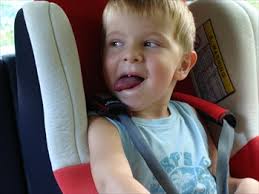 Ćwiczenia oddechowe utrwalające prawidłowy sposób oddychania             Pamiętaj, żeby pomieszczenie było przewietrzone. Wybierz jedno lub dwa ćwiczenia ( z przykładów zamieszczonych na stronie szkoły w zakładce Porady specjalistów ) i wykonaj je jeden raz. Ćwiczeń nie może być zbyt wiele, aby u dziecka nie doszło do zawrotów głowy.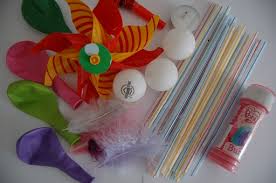 Ćwiczenia usprawniające motorykę mięśni narządów artykulacyjnych Wybierz ćwiczenia z zakładki Porady specjalistów, najlepiej wykonywać je przed lustrem. Dalsze przykłady:Kotek mruczy – mmmmmmmmmWąż syczy – ssssssssBzyczy pszczoła – bzz bzz                                     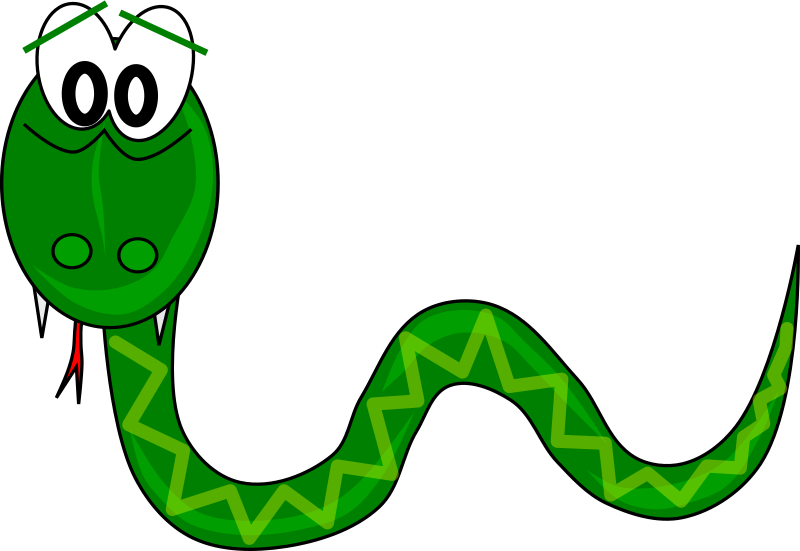 Szumią liście – szszszsz                     Straż pożarna – eo eo eoJedzie pociąg – tu tu tu tu tuLeci samolot – uuuuuuuuuParskanie i kląskanie jak konikNaśladowanie odgłosów otoczenia   - odgłosy zwierząt ( mee, bee, ku-ku, ko-ko, muu, pi-pi, miau, hau )   - warkot silnika samochodu, sygnał karetki, radiowozu, wiertarki, odkurzacza, kapiącej wody  Wykorzystuj okazje by prowokować dziecko do mówienia. Wyrazy dźwiękonaśladowcze spełniają ważną rolę w rozwoju mowy – dziecko utrwala sobie głoski i uczy łączyć je w sylaby. Warto zacząć od samogłosek: aaaa, iiiiiii, uuuuu, ooooo aby potem dodać do nich spółgłoski, które pojawiają się najwcześniej w mowie dziecka: p, b, m ( pa, ba, ma ).Nazywanie głośno przedmiotów i czynności Kiedy dziecko nazywa coś „po swojemu” lub pokazuje gestem, ty nazwij to głośno. Nie           zmuszaj go za każdym razem do powtórzenia po tobie. Najpierw zdobywa się wzorzec słuchowy, dopiero później realizuje się go w mowie.Koncentracja wzroku na rozmówcyKiedy mówisz do dziecka  lub oczekujesz od niego odpowiedzi – patrz na nie i nakłaniaj, by i ono miało skierowany wzrok na twoją twarz.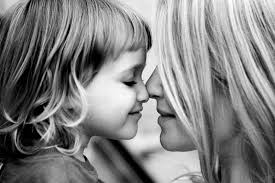 Kąpiel słowna Mów do dziecka przy każdej wspólnej czynności: spacerze, ubieraniu, jedzeniu, oglądaniu obrazków, rysowaniu, zabawie. Twoja artykulacja powinna być dla dziecka zrozumiała – mów powoli, moduluj głos, używaj prostych słów, gestów. Pokazuj nowe przedmioty i nazywaj je, powtarzaj też nazwy przedmiotów często używanych.Oglądanie obrazków i czytanie książeczek Opowiadaj dziecku co się znajduje na obrazkach, prowokuj go do mówienia poprzez proste pytania: Gdzie jest miś? Jaki ma kolor? Czy jest wesoły? Czy jest duży? Itp. Przeczytanie dziecku bajeczki uczy go koncentracji, poszerza słownictwo, rozwija wyobraźnię i daje mu poczucie bliskości.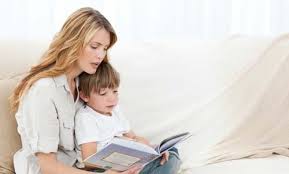 Zadawanie dziecku krótkich prostych pytań nakłaniających do mówieniaGdy dziecko nie zna odpowiedzi, można mu podpowiedzieć i nazwać czynność lub przedmiot, ale nie odpowiadaj za nie zbyt szybko. Daj mu szansę, żeby się zastanowiło i spokojnie odpowiedziało.Nazywanie emocji Warto nazywać emocje podczas  sytuacji z życia codziennego, czy też przy oglądaniu filmów lub czytaniu. Chłopiec jest smutny. Płacze. Mama jest wesoła. Śmieje się.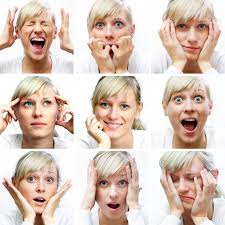  Poprawność własnych wypowiedziDziecko naśladuje najbliższych, a więc ciebie. Mów poprawnie, nie używaj języka, którym posługuje się dziecko. NIE SPIESZCZAJ Wierszyki, piosenki, wyliczankiDzięki temu, że wierszyki, piosenki i wyliczanki rymują się, to są łatwe do przyswojenia. Zacznij od krótkich melodyjnych form.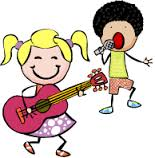  Zabawy tematyczne i rysowanie Zabawy w dom, sklep rozwijają wyobraźnię, uczą naprzemienności ról, zasad zachowania w konkretnych sytuacjach komunikacyjnych oraz poszerzają zasób słownictwa dzieci. W trakcie rysowania komentuj, co widzisz na obrazku, zadawaj pytania.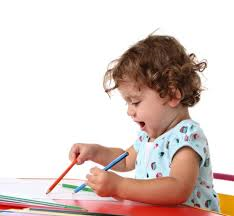  Rozumienie poleceń              Kontroluj, czy dziecko rozumie proste polecenia dotyczące tego, co dziecku bliskie, np.:              Pokaż oko, ucho. Przynieś kubek. Połóż lalkę na łóżku. Mówienie za dziecko, przerywanie wypowiedziGdy dziecko ma trudność w wypowiedzeniu wyrazu, nie wyręczaj go, pozwól mu spokojnie dokończyć, po czym powiedz ten wyraz jeszcze raz poprawnie. Poprawianie każdej wypowiedzi dzieckaNie poprawiaj uporczywie każdej nieprawidłowej wypowiedzi, nie śmiej się i nie krzycz.Nie wymagaj, by dziecko wymawiało głoski, na które fizjologicznie nie jest gotowe.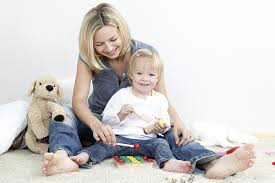  Pozytywne emocjePodążaj za dzieckiem, okazuj mu cierpliwość, zrozumienie i życzliwość. Akceptuj jego ograniczenia, chwaląc starania, wzmacniając chęć komunikowania się. Słuchaj uważnie i nie wprowadzaj atmosfery pośpiechu. Opracowała Magdalena Tybuślogopeda